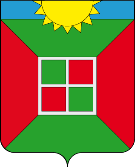 Собрание Представителей городского поселения Смышляевка муниципального района Волжский Самарской областичетвертого созываРЕШЕНИЕ   «30» сентября 2021 г                                                                     № 69/15О рассмотрении Протеста прокуратуры Волжского района Самарской области на решение Собрания представителей городского поселения Смышляевка муниципального района Волжский Самарской области от 22.09.2020г № 8/1 «О постоянных комиссиях Собрания представителей городского поселения Смышляевка муниципального района Волжский Самарской области»В соответствии с Федеральным законом от 25 декабря 2008 года №273-ФЗ «О противодействии коррупции», Указом Президента РФ от 01.07.2010 N 821 (ред. от 19.09.2017) "О комиссиях по соблюдению требований к служебному поведению федеральных государственных служащих и урегулированию конфликта интересов" (вместе с "Положением о комиссиях по соблюдению требований к служебному поведению федеральных государственных служащих и урегулированию конфликта интересов"), Собрание Представителей городского поселения Смышляевка муниципального района Волжский Самарской области РЕШИЛО:1. Протест прокуратуры Волжского района Самарской области на решение Собрания представителей городского поселения Смышляевка муниципального района Волжский Самарской области от 22.09.2020г № 8/1 «О постоянных комиссиях Собрания представителей городского поселения Смышляевка муниципального района Волжский Самарской области» удовлетворить,  принять в работу.2. Опубликовать решение в газете «Мой Поселок» и разместить на официальном сайте Администрации Глава городского поселенияСмышляевка муниципального районаВолжский Самарской области                                                                   В.М. Брызгалов           Председатель Собрания представителейгородского поселения Смышляевкамуниципального районаВолжский Самарской области                                                                     С.В. Солдатов